The Ministry of Agriculture, Food and Rural Affairs (Minister Chung Hwang-keun, MAFRA) holds 「2022 Korean Sool Grand Festival (Korean Sool Festival) )」at the aT Center Exhibition Hall 1 in Yangjae-dong, Seoul from November 18 (Friday) to November 20 (Sunday). This year marks the 12th anniversary of Korean Sool Grand Festival. It is the biggest traditional liquor event in Korea which provides various information on Korean liquor, raise awareness, expand consumption, thereby promoting the industrialization of traditional liquor. The Korean Sool Festival’s main programs include the opening ceremony, Korean Sool review and awards ceremony, Korean Sool experience and business sections, the brewery industry section, the food section, etc. “Korean Sool experience section,” includes various experience programs including the experience of making Korean traditional liquor such as makgeolli and soju and the experience of making own’s liquor cup. Also, “Korean Sool business section” provides an opportunity to taste and purchase liquor that fits the consumer’s preference. At “the brewery industry section,” brewage-related facilities and equipment, which cannot be easily seen, are exhibited.  At the “2022 Korean Sool review and awards ceremony” which takes place after the ceremony, awards will be provided to 15 product items which have been selected as this year’s best liquor by each sector. * (Sectors) 5 sectors including Takju (Raw rice wine), Yakju·Cheongju (Rice wine·clear rice wine), fruit wine, distilled spirits, others ** (Awards) 5 Gold Prize (1 President’s Prize, 4 Minister of Agriculture, Food and Rural Affairs’ Prize), 5 Silver Prize (Prize by CEO of Korea Agro-Fisheries & Food Trade Corporation), 5 Bronze Prize (Prize by CEO of Korea Agro-Fisheries & Food Trade Corporation)In Yakju·Cheongju sector, “Cheongmyeongju” of  Joongwondang received the highest “President’s Prize.” “Leehwaju” of Yangjoogol Lee clans’ traditional liquor of the Tak-ju sector, Sudosan Winery’s “Kraté Medium Dry” of the fruit wine sector, REA 40 of Kooksoondang Yeoju Myeongju Co. of the distilled spirits sector, and Hansan Sogokju master’s “Oak Cask Sogokju” received the prize by the Minister of Agriculture, Food and Rural Affairs. Director Yang Joo-phil of the Food Industry Policy Bureau said, “I hope Korean Sool Grand Festival can serve as an opportunity to raise awareness on Korean traditional liquor by providing various information on Korean traditional Sool to consumers.” 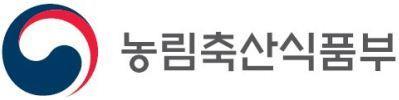 Press Release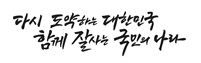 Released11:00 a.m. 17 November (Thur.) 2022Morning of 18 November (Fri.)Provided09:00 a.m. 17 November (Thur.) 2022DepartmentFood Industry Policy BureauDirector Vacant (044-201-2131)Food Industry Policy DivisionDeputy Director Jo Yong-hyeon (044-201-2136)「2022 Korean Sool Grand Festival」 is held- At the aT Center Exhibition Hall 1 in Yangjae-dong, Seoul from November 18 (Friday) to November 20 (Sunday) -「2022 Korean Sool Grand Festival」 is held- At the aT Center Exhibition Hall 1 in Yangjae-dong, Seoul from November 18 (Friday) to November 20 (Sunday) -「2022 Korean Sool Grand Festival」 is held- At the aT Center Exhibition Hall 1 in Yangjae-dong, Seoul from November 18 (Friday) to November 20 (Sunday) -「2022 Korean Sool Grand Festival」 is held- At the aT Center Exhibition Hall 1 in Yangjae-dong, Seoul from November 18 (Friday) to November 20 (Sunday) -「2022 Korean Sool Grand Festival」 is held- At the aT Center Exhibition Hall 1 in Yangjae-dong, Seoul from November 18 (Friday) to November 20 (Sunday) -Main Content □ 「2022 Korean Sool Grand Festival (Korean Sool Festival) )」 is held at the aT Center Exhibition Hall 1 in Yangjae-dong, Seoul from November 18 (Friday) to November 20 (Sunday) as an in-person event in 3 years.* The opening ceremony, Korean Sool review and awards ceremony: At 14:00, November 18 (Friday) □  (Main Programs) The opening ceremony, Korean Sool review and awards ceremony, Korean Sool experience and business sections, the brewery industry section, the food section, etc.□ At the 2022 Korean Sool awards ceremony, “Cheongmyeongju” of  Joongwondang in Chungju-si, Chungcheongbuk-do received the highest “President’s Prize.”